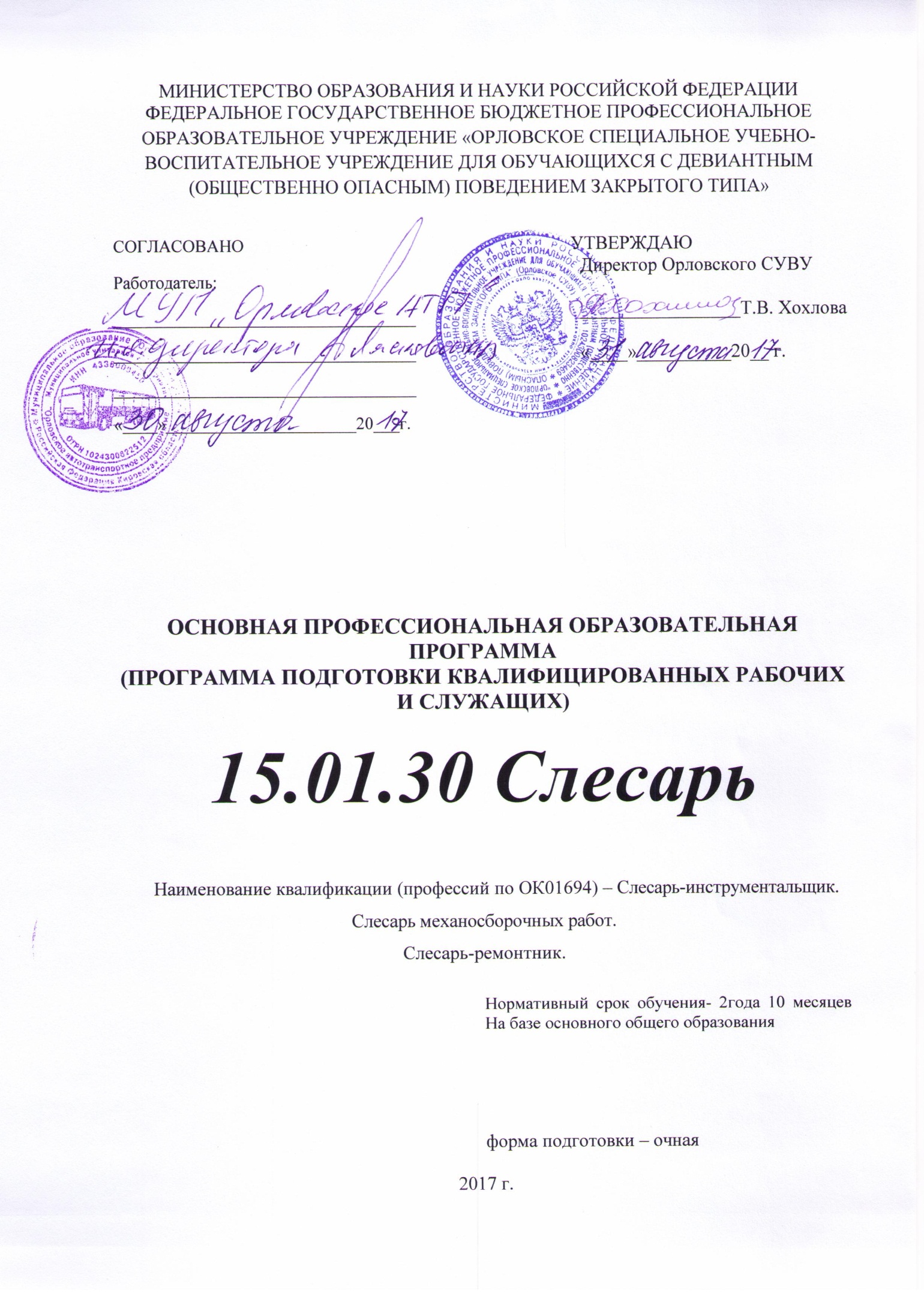 Аннотация программыПрограмма подготовки квалифицированных рабочих и служащих 15.01.30 Слесарь.Разработчики: 1.Позолотин Андрей Владимирович, заместитель директора по учебно-производственно работе Орловского СУВУ2. Шаляпин Сергей Геннадьевич, преподаватель Орловского СУВУ3.Киселев Илья Валерьевич, мастер производственного обучения Орловского СУВУПравообладатель программы: ФЕДЕРАЛЬНОЕ ГОСУДАРСТВЕННОЕ БЮДЖЕТНОЕ ПРОФЕССИОНАЛЬНОЕ ОБРАЗОВАТЕЛЬНОЕ УЧРЕЖДЕНИЕ «ОРЛОВСКОЕ СПЕЦИАЛЬНОЕ УЧЕБНО-ВОСПИТАТЕЛЬНОЕ УЧРЕЖДЕНИЕ ДЛЯ ОБУЧАЮЩИХСЯ С ДЕВИАНТНЫМ (ОБЩЕСТВЕННО ОПАСНЫМ) ПОВЕДЕНИЕМ ЗАКРЫТОГО ТИПА612270, РФ, Кировской области, г. Орлов, ул. Большевиков, 4.Телефон: (83365) 2-10-33 Факс: (83365) 2-10-91E-mail: suvu_zt@spetzorlov.ru ОКПО 02537276 ОКОНХ 92200ИНН/КПП 4336000820/433601001__________________________________________________________________________________название юридического/физического лица, юридический адрес/контактная информацияНормативный срок освоения программы 2года 10 месяцев при очной  форме подготовки.Квалификация выпускника:                 Слесарь-инструментальщик             Слесарь механосборочных работ                                                              Слесарь-ремонтникСОДЕРЖАНИЕ 1. Общие положения  1.1. Требования к поступающим1.2. Нормативный срок освоения программы 1.3. Квалификационная характеристика выпускника2. Характеристика подготовки 3. Учебный план 3.1. Календарный график учебного процесса4. Оценка качества освоения программы подготовки квалифицированных рабочих и служащих 5. Приложения:ОП. 01. Рабочая программа учебной дисциплины (Технические измерения). Приложение 1 ОП.02. Рабочая программа учебной дисциплины (Техническая графика). Приложение 2ОП.03. Рабочая программа учебной дисциплины (Основы электротехники). Приложение 3ОП.04. Рабочая программа учебной дисциплины (Основы материаловедения). Приложение 4ОП.05. Рабочая программа учебной дисциплины (Основы слесарных и сборочных работ). Приложение 5ОП.06. Рабочая программа учебной дисциплины (Безопасность жизнедеятельности). Приложение 6ОП.07. Рабочая программа учебной дисциплины. (Введение  в профессию).ПМ.01. Рабочая программа профессионального модуля (Слесарная обработка деталей, изготовление, сборка и ремонт приспособлений, режущего и измерительного инструмента). Приложение 7МДК. 01.01. Рабочая программа учебной дисциплины  (Технология изготовления и ремонта машин и оборудования различного назначения). Приложение 8УП 01. Рабочая программа учебной практики. Приложение 8.1.ПП01. Рабочая программа производственной практики. Приложение 8.2.ПМ.02. Рабочая программа профессионального модуля (Сборка, регулировка и испытание сборочных единиц, узлов, механизмов машин, оборудования и агрегатов). Приложение 9МДК. 02.01. Рабочая программа учебной дисциплины (Организация и технология сборки, регулировки и испытания машин и оборудования). Приложение 10УП 02. Рабочая программа учебной практики. Приложение 10.1.ПП02. Рабочая программа производственной практики. Приложение 10.2.ПМ.03. Рабочая программа профессионального модуля (Разборка, ремонт, сборка и испытание узлов и механизмов оборудования, агрегатов и машин). Приложение 11МДК. 03.01. Рабочая программа учебной дисциплины (Организация и технология ремонта оборудования различного назначения). Приложение 12УП 03. Рабочая программа учебной практики. Приложение 12.1.ПП03. Рабочая программа производственной практики. Приложение 12.2.ФК. Рабочая программа учебной дисциплины (Физическая культура). Приложение 13Приложения по Общеобразовательному циклу и профильным учебным дисциплинам:О.00	Общеобразовательный циклОДБ. 00	Базовые, профильные общеобразовательные  дисциплиныОУД. 01 	Русский языкОУД. 02        	ЛитератураОУД. 03         	Иностранный языкОУД. 04         	Математика (профильная)ОУД. 05         	История ОУД. 06         	 Физическая культураОУД. 07         	 ОБЖОУД. 08         	 АстрономияОУД. 09         	Информатика (профильная)ОУД. 10         	 Физика (профильная)ОУД. 11         	 ХимияОУД. 12         	Обществознание (вкл. экономику и право)ОУД. 13         	БиологияОУД. 14         	ГеографияОУД. 15         	ЭкологияУД	Дополнительные  общеобразовательные учебные дисциплиныУД.02	Основы проектной деятельностиУД.03	Русский язык и культура речиУД.04	ИскусствоУД.05	Этика1. Общие положенияНормативную правовую основу разработки программы подготовки квалифицированных рабочих и служащих СПО  (далее – программа) составляют: - Федеральный  закон  Российской Федерации от 29 декабря 2012 г. № 273-ФЗ «Об образовании в Российской Федерации»  (в ред. От 03.07.2016,с изм. от 19.12.2016);-       Приказ Министерства образования и науки Российской Федерации от 28 мая 2017г. № 594 «Об утверждении Порядка разработки примерных основных образовательных программ, проведения экспертизы и ведения реестра примерных основных образовательных программ»;-   Приказ Министерства образования и науки Российской Федерации от 02.08.2013г. № 817 (ред. от 17.03.2015) «Об утверждении федерального государственного образовательного стандарта среднего профессионального образования по профессии 151903.02 Слесарь (зарегистрированного Министерством юстиции РФ рег. № 29709 от 20.08. 2013 г.);   - Приказ Министерства образования и науки Российской Федерации от  14 июня 2013 г. № 464 «Об утверждении Порядка организации и осуществления образовательной деятельности по образовательным программам среднего профессионального образования»; (зарегистрированного Министерством юстиции РФ рег. № 29200 от 30.07. 2013 г.);  -  Приказ Министерства образования и науки Российской Федерации от  16 августа 2013 г. № 968 « Об утверждении порядка проведения государственной итоговой аттестации по образовательным программам среднего профессионального образования»; (зарегистрированного Министерством юстиции РФ рег. № 29200 от 30.07.2013 г.); -    Приказ Министерства образования и науки Российской Федерации от 17 марта 2015 года № 247 «О внесении изменений в федеральные государственные образовательные стандарты среднего профессионального образования» (зарегистрированного Министерством юстиции РФ рег. № 36713 от 03.04.2015 г.);-    Приказ Министерства образования и науки Российской Федерации от 9 апреля № 389 «О внесении изменений в федеральные государственные образовательные стандарты среднего профессионального образования» (зарегистрированного Министерством юстиции РФ рег. № 37216 от 08.05.2015 г.);-     Приказ Министерства образования и науки Российской Федерации от 09.04.2015 № 390 «О внесении изменений в федеральные государственные образовательные стандарты среднего профессионального образования», (зарегистрированного Министерством юстиции РФ рег. №37199 от 08.05.2015 г.);        - Приказ Министерства образования и науки Российской Федерации от 18.04.2013 г. № 291 « Об утверждении   положения о практике обучающихся, осваивающих основные профессиональные образовательные программы среднего профессионального образования (зарегистрированного Министерством юстиции РФ рег. № 28785 от 14.06.2013 г.);- Приказ Министерства образования и науки Российской Федерации от 31.12.2015 г. № 1578 «О внесении изменений в федеральный государственный образовательный стандарт среднего общего образования, утвержденный приказом Министерства образования и науки Российской Федерации от 17.05.2012 г. № 413»;-  Приказ Министерства образования и науки Российской Федерации №1199 от 29.10.2013 г. «Об утверждении перечня профессий и специальностей среднего профессионального образования»;-   Приказ Министерства образования и науки Российской Федерации  от 15 декабря 2014 г. № 1580 «О внесении изменений в порядок организации и осуществления образовательной деятельности по образовательным программам среднего профессионального образования утвержденный Приказом Министерства образования и науки Российской Федерации от 14 июня 2013 г. № 464»; -    Приказ Министерства образования и науки Российской Федерации от17 мая 2012 г. № 413 «Об утверждении федерального государственного образовательного стандарта среднего (полного) общего образования»;                - порядок организации и осуществления образовательной деятельности по образовательным программам среднего профессионального образования, утвержденным приказом  Министерства образования и науки Российской Федерации от 14.06.2013 г. № 464;     - Рекомендации по организации получения среднего общего образования в пределах освоения образовательных программ среднего профессионального образования на базе основного  общего образования с учетом требований федеральных  государственных образовательных стандартов и получаемой профессии или специальности среднего  профессионального образования (Письмо Министерства образования и науки Российской Федерации  от 17 марта 2015 г. № 06-259)     - Письма Министерства образования и науки Российской Федерации , Федеральной службы по надзору в сфере образования и науки от 17 февраля 2014 г. № 02-68 «О прохождении государственной итоговой аттестации по образовательным программам среднего профессионального образования»;     - Примерные программы общеобразовательных учебных дисциплин для реализации основной профессиональной программы СПО на базе основного общего образования с получением среднего общего образования от 23 июля 2015 г. ФГАУ «ФИРО». Термины, определения и используемые сокращения В программе используются следующие термины и их определения:Компетенция – способность применять знания, умения, личностные качества и практический опыт для успешной деятельности в определенной области.Профессиональный модуль – часть программы подготовки квалифицированных рабочих и служащих, имеющая определённую логическую завершённость по отношению к планируемым результатам подготовки, и предназначенная для освоения профессиональных компетенций в рамках каждого из основных видов профессиональной деятельности.Основные виды профессиональной деятельности – профессиональные функции, каждая из которых обладает относительной автономностью и определена работодателем как необходимый компонент содержания основной профессиональной образовательной программы.Результаты подготовки – освоенные компетенции и умения, усвоенные знания, обеспечивающие соответствующую квалификацию и уровень образования.   Учебный (профессиональный) цикл – совокупность дисциплин (модулей), обеспечивающих усвоение знаний, умений и формирование компетенций в соответствующей сфере  профессиональной деятельности.  ПМ – профессиональный модуль;ОК – общая компетенция; ПК – профессиональная компетенция.СПО - среднее профессиональное образование;ФГОС СПО - федеральный государственный образовательный стандарт среднего профессионального образования;ППКРС - программа подготовки квалифицированных рабочих, служащих по профессии;ОК - общая компетенция;ПК - профессиональная компетенция;ПМ - профессиональный модуль;МДК - междисциплинарный курс.1.1. Требования к поступающимЛица, поступающие на обучение, должны иметь документ о получении основного общего образования и возраст  от 15 до 18 лет1.2. Нормативный срок освоения программыНормативный срок освоения программы 2года 10 месяцев при очной форме подготовки.1.3. Квалификационная характеристика выпускникаВыпускник должен быть готов к профессиональной деятельности по выполнению слесарной обработки деталей, приспособлений, режущего и измерительного инструмента,  сборке, регулировке и испытанию сборочных единиц, узлов  и механизмов машин а также, разборке, ремонту и испытанию узлов, механизмов, оборудования, агрегатов и машин.Квалификационный уровень по национальной рамке квалификаций: 3-4.2. Характеристика подготовкиПрограмма подготовки квалифицированных рабочих и служащих 15.01.30. Слесарь, базовой подготовки представляет собой  комплекс нормативно-методической документации, регламентирующей содержание, организацию и оценку результатов подготовки обучающихся. Основная цель подготовки по программе –прошедший подготовку и  итоговую аттестацию должен быть готов к профессиональной деятельности в качестве слесаря в организациях (на предприятиях) различной отраслевой направленности независимо от их организационно-правовых форм.Подготовка по программе предполагает изучение следующих учебных дисциплин и профессиональных модулей:О.00	 Общеобразовательный циклОУД. 00	Базовые, профильные общеобразовательные  дисциплины  ОУД. 01 	Русский языкОУД. 02        	ЛитератураОУД. 03         	Иностранный языкОУД. 04         	Математика (профильная)ОУД. 05         	История ОУД. 06         	 Физическая культураОУД. 07         	 ОБЖОУД. 08         	 АстрономияОУД. 09         	Информатика (профильная)ОУД. 10         	 Физика (профильная)ОУД. 11         	 ХимияОУД. 12         	Обществознание (вкл. экономику и право)ОУД. 13         	БиологияОУД. 14         	ГеографияОУД. 15         	ЭкологияУД	Дополнительные  общеобразовательные учебные дисциплиныУД.02	Основы проектной деятельностиУД.03	Русский язык и культура речиУД.04	ИскусствоУД.05	Этика	Обязательная часть циклов ППКРСОП.00	Общепрофессиональный циклОП.01	Технические измеренияОП.01. Рабочая программа учебной дисциплины (Технические измерения). ОП.02. Рабочая программа учебной дисциплины (Техническая графика). ОП.03. Рабочая программа учебной дисциплины (Основы электротехники). ОП.04. Рабочая программа учебной дисциплины (Основы материаловедения). ОП.05. Рабочая программа учебной дисциплины (Основы слесарных и сборочных работ). ОП.06. Рабочая программа учебной дисциплины (Безопасность жизнедеятельности). ОП.07	Введение в профессиюП. 00	   	Профессиональный цикл  ПМ.00    	Профессиональные модулиПМ.01. Рабочая программа профессионального модуля (Слесарная обработка деталей, изготовление, сборка и ремонт приспособлений, режущего и измерительного инструмента). МДК. 01.01. Рабочая программа учебной дисциплины  (Технология изготовления и ремонта машин и оборудования различного назначения). ПМ.02. Рабочая программа профессионального модуля (Сборка, регулировка и испытание сборочных единиц, узлов, механизмов машин, оборудования и агрегатов). МДК. 02.01. Рабочая программа учебной дисциплины (Организация и технология сборки, регулировки и испытания машин и оборудования). ПМ.03. Рабочая программа профессионального модуля (Разборка, ремонт, сборка и испытание узлов и механизмов оборудования, агрегатов и машин). МДК. 03.01. Рабочая программа учебной дисциплины (Организация и технология ремонта оборудования различного назначения). ФК. Рабочая программа учебной дисциплины (Физическая культура). План  учебного  процесса программы подготовки квалифицированных рабочих служащих по профессии СПО 15.01.30 « Слесарь»  4. Оценка качества освоения программы подготовки квалифицированных рабочих и служащих Оценка качества освоения программы подготовки квалифицированных рабочих и служащих включает текущий контроль успеваемости, промежуточную и государственную (итоговую) аттестацию обучающихся.Текущий контроль знаний и промежуточная аттестация проводится образовательным учреждением по результатам освоения программ учебных дисциплин и профессиональных модулей. Формы и процедуры текущего контроля знаний, промежуточной аттестации по каждой дисциплине и профессиональному модулю разрабатываются образовательным учреждением самостоятельно и доводятся до сведения обучающихся в течение первых двух месяцев от начала обучения.Для аттестации обучающихся на соответствие их персональных достижений поэтапным требованиям соответствующей ППКРС (текущий контроль успеваемости и промежуточная аттестация) создаются фонды оценочных средств, позволяющие оценить умения, знания, практический опыт и освоенные компетенции.Фонды оценочных средств для промежуточной аттестации по дисциплинам и междисциплинарным курсам в составе профессиональных модулей разрабатываются и утверждаются образовательной организацией самостоятельно, а для промежуточной аттестации по профессиональным модулям и для государственной итоговой аттестации - разрабатываются и утверждаются образовательной организацией после предварительного положительного заключения работодателей.Для промежуточной аттестации обучающихся по дисциплинам (междисциплинарным курсам) кроме преподавателей конкретной дисциплины (междисциплинарного курса) в качестве внешних экспертов должны активно привлекаться преподаватели смежных дисциплин (курсов). Для максимального приближения программ промежуточной аттестации обучающихся по профессиональным модулям к условиям их будущей профессиональной деятельности образовательной организацией в качестве внештатных экспертов должны активно привлекаться работодатели.Оценка качества подготовки обучающихся и выпускников осуществляется в двух основных направлениях:оценка уровня освоения дисциплин;оценка компетенций обучающихся.Для юношей предусматривается оценка результатов освоения основ военной службы.К государственной итоговой аттестации допускаются обучающиеся, не имеющие академической задолженности и в полном объеме выполнившие учебный план или индивидуальный учебный план по ППКРС, если иное не установлено порядком проведения государственной итоговой аттестации по образовательным программам среднего профессионального образования*(5).Государственная итоговая аттестация включает защиту выпускной квалификационной работы (выпускная практическая квалификационная работа и письменная экзаменационная работа). Обязательные требования - соответствие тематики выпускной квалификационной работы содержанию одного или нескольких профессиональных модулей; выпускная практическая квалификационная работа должна предусматривать сложность работы не ниже разряда по профессии рабочего, предусмотренного ФГОС СПО.Требования к содержанию, объему и структуре выпускной квалификационной работы определяются  Программой о государственной (итоговой) аттестации выпускников федерального государственного бюджетного специального учебно- воспитательного учреждения для детей и подростков с девиантным поведением «Орловское специальное профессиональное училище №1 закрытого типа»________________________________________________________________ Программа государственной (итоговой) аттестации, содержащая формы, условия проведения  итоговой квалификационной работы и итогового государственного экзамена, разработана государственной аттестационной комиссией,  утверждается руководителем образовательного учреждения и доводится до сведения обучающихся не позднее 2-х месяцев  с начала обучения. К государственной (итоговой) аттестации допускаются лица, выполнившие требования, предусмотренные программой и успешно прошедшие все промежуточные аттестационные испытания, предусмотренные программами учебных дисциплин и профессионального модуля. Необходимым условием допуска к государственной (итоговой) аттестации является представление документов, подтверждающих освоение обучающимся компетенций при изучении теоретического материала и прохождении практики по каждому из основных видов профессиональной деятельности. Для этих целей выпускником могут быть предоставлены отчеты о ранее достигнутых результатах, дополнительные сертификаты, свидетельства (дипломы) олимпиад, конкурсов и т.п., творческие работы по специальности, характеристики с мест прохождения производственной практики и так далее.В ходе выпускной квалификационной работы и итогового государственного экзамена членами государственной аттестационной комиссии проводится оценка освоенных выпускниками профессиональных и общих компетенций в соответствии с критериями, утвержденными образовательным учреждением после предварительного положительного заключения работодателей.Оценка качества освоения программы подготовки квалифицированных рабочих и служащих осуществляется государственной аттестационной комиссией по результатам квалификационного экзамена, промежуточных аттестационных испытаний и на основании документов, подтверждающих освоение обучающимся компетенций. Членами государственной аттестационной комиссии по медиане оценок, освоенных выпускниками профессиональных и общих компетенций определяется интегральная оценка качества освоения основной профессиональной образовательной программы.Лицам, прошедшим соответствующее обучение в полном объеме и аттестацию, образовательным учреждением выдаются документы установленного образца.Оценка индивидуальных образовательных достижений по результатам текущего и итогового контроля производится в соответствии с универсальной шкалой (таблица). На этапе промежуточной аттестации по медиане качественных оценок индивидуальных образовательных достижений экзаменационной комиссией определяется интегральная оценка освоенных обучающимися профессиональных и общих компетенций как результатов освоения профессионального модуля. Государственный экзамен вводится по усмотрению образовательной организации.*(1) Часть 1 статьи 15 Федерального закона от 29 декабря 2012 г. N 273-ФЗ "Об образовании в Российской Федерации" (Собрание законодательства Российской Федерации, 2012, N 53, ст. 7598; 2013, N 19, ст. 2326).*(2) В соответствии с Федеральным законом от 28.03.1998 N 53-ФЗ "О воинской обязанности и военной службе".*(3) Собрание законодательства Российской Федерации, 2012, N 53, ст. 7598; 2013, N 19, ст. 2326.*(4) Пункт 1 статьи 13 Федерального закона от 28 марта 1998 г. N 53-ФЗ "О воинской обязанности и военной службе" (Собрание законодательства Российской Федерации, 1998, N 13, ст. 1475; 2004, N 35, ст. 3607; 2005, N 30, ст. 3111; 2007, N 49, ст. 6070; 2008, N 30, ст. 3616; 2013, N 27, ст. 3477).*(5) Часть 6 статьи 59 Федерального закона от 29 декабря 2012 г. N 273-ФЗ "Об образовании в Российской Федерации" (Собрание законодательства Российской Федерации, 2012, N 53, ст. 7598; 2013, N 19, ст.             ИндексНаименование циклов и разделов дисциплин, профессиональных модулей, МДК, практикФормы промежуточной аттестацииУчебная нагрузка обучающихся (час.)Учебная нагрузка обучающихся (час.)Учебная нагрузка обучающихся (час.)Учебная нагрузка обучающихся (час.)Учебная нагрузка обучающихся (час.)Учебная нагрузка обучающихся (час.)Учебная нагрузка обучающихся (час.)Учебная нагрузка обучающихся (час.)Учебная нагрузка обучающихся (час.)Учебная нагрузка обучающихся (час.)Учебная нагрузка обучающихся (час.)Учебная нагрузка обучающихся (час.)Учебная нагрузка обучающихся (час.)Учебная нагрузка обучающихся (час.)Учебная нагрузка обучающихся (час.)            ИндексНаименование циклов и разделов дисциплин, профессиональных модулей, МДК, практикФормы промежуточной аттестациимаксимальнаясамостоятельная  работа   Обязательная аудиторнаяОбязательная аудиторнаяI курсI курсI курсВсего часов на 1 курсе II курс II курс II курсВсего часов на 2 курсеIII курсIII курс            ИндексНаименование циклов и разделов дисциплин, профессиональных модулей, МДК, практикФормы промежуточной аттестациимаксимальнаясамостоятельная  работа   всего знанийЛаб. и  практ. занятий1 семестр2 семестр2 семестрВсего часов на 1 курсе3 семестр4 семестр4 семестрВсего часов на 2 курсе5 семестр6 семестрВсего час. на 3 курсе            ИндексНаименование циклов и разделов дисциплин, профессиональных модулей, МДК, практикФормы промежуточной аттестациимаксимальнаясамостоятельная  работа   всего знанийЛаб. и  практ. занятий17 недель23 недели23 неделиВсего часов на 1 курсе17 недель23 недели23 неделиВсего часов на 2 курсе17 недель20 недель конц. практикиВсего час. на 3 курсе            ИндексНаименование циклов и разделов дисциплин, профессиональных модулей, МДК, практикФормы промежуточной аттестациимаксимальнаясамостоятельная  работа   всего знанийЛаб. и  практ. занятий17 недель20 недель3 конц. пр.Всего часов на 1 курсе17 недель17 недель6 недельКонц.практ.Всего часов на 2 курсе17 недель20 недель конц. практикиВсего час. на 3 курсе123456789101112131415161719О.00 Общеобразовательный цикл3э/16дз/-30781026205211543584290787497541010382270227ОУД. 00Базовые, профильные общеобразовательные  дисциплины 3/12/0286295419081154 358429 07874975410103883083 ОУД. 01 Русский язык-,-,-,Э172   58114  60     34 2005430300   600      0   0ОУД. 02        Литература-,-,-,ДЗ2568517170416001013634070000ОУД. 03         Иностранный язык-,-,-,ДЗ25685171171323807046550101000ОУД. 04         Математика (профильная)-,-,-,Э4281432852006867013564860150000ОУД. 05         История -,-,-,ДЗ256851711002635061   42680110000ОУД. 06          Физическая культура-,-,-,ДЗ256851711613468010234350   69000ОУД. 07          ОБЖ-,-,-,ДЗ1083672303414048240024000ОУД. 08          Астрономия-,-,-,ДЗ5418361800002115036000ОУД. 09         Информатика (профильная)-,-,-,ДЗ162541088838260642024044000ОУД. 10          Физика (профильная)-,-,-,Э2709018090348001143432066000ОУД. 11          Химия-,-,ДЗ17258114  5017210384036076000ОУД. 12         Обществознание (вкл. экономику и право)-,-,-,ДЗ2568517150000030740104  67052ОУД. 13         Биология-,-,-,ДЗ54183618      0  0002016036000ОУД. 14         География-,-,-,ДЗ108367230      0  0003636072000ОУД. 15         Экология-,-,-,ДЗ541836180000200020 16016Итого:286295419081154358429078749754101038   83083УДДополнительные  общеобразовательные учебные дисциплины0/4/0216721440000000001440144УД.02Основы проектной деятельности-,-,-,ДЗ5418360000   0000036036УД.03Русский язык и культура речи-,-,-,ДЗ5418360000   0000036036УД.04Искусство-,-,-,ДЗ5418360000   0000036036УД.05Этика-,-,-,ДЗ5418360000   0000036036Итого:0/4/0216721440000   000001440144Всего общеобразовательный цикл30781026205203584290787497541010382270227ОП.00Общепрофессиональный цикл0/7/0444  1482841421391210260000024024ОП.01Технические измерения-,-,-,ДЗ5418342022140340000000ОП.02Техническая графика-,-,-,ДЗ7826504040120500000000ОП.03Основы электротехники-,-,-,ДЗ722446200480460000000ОП.04Основы материаловедения-,-,-,ДЗ5418342117190340000000ОП.05Основы слесарных и сборочных работ-,-,-,ДЗ5418362117190360000000ОП.06Безопасность жизнедеятельности-,-,-,ДЗ5418342000010000024024ОП.07Введение в профессию-,-,-,ДЗ782650404390500000000Итого:444  1482841421391210260000024024 П. 00	   Профессиональный цикл 3/7/119501581792206115278108393115  287216402315682997 ПМ.00    Профессиональные модули3/7/119501581792206115278108393115287216402315682997ПМ.01Слесарная обработка деталей, изготовление, сборка и ремонт приспособлений, режущего и измерительного инструментаЭ (к)499106393681152781083930000000МДК 01.01Технология изготовления и ремонта машин и оборудования различного назначения-,-,-,ДЗ1585310568456001050000000УП.01Учебная практика-,-,-,ДЗ1800180034146 01800000000ПП.01Производственная практика1080  108   036721081080000000ПМ.02Сборка, регулировка и испытание сборочных единиц, узлов и механизмов машин, оборудования, агрегатовЭ (к)50153  5016800011528721640299099МДК 02.01Организация и технология сборки, регулировки и испытания машин и оборудования различного назначения-,-,-,ДЗ15853105680000453107629029УП.02Учебная практика-,-,-,ДЗ18001800000034  76011070070ПП.02Производственная практика2160216000003618021621600ПМ.03Разборка, ремонт, сборка и испытание узлов и механизмов оборудования, агрегатов и машинЭ (к)9505289870000000  00 216682898МДК 03.01Организация и технология ремонта оборудования различного назначения-,-,-,ДЗ1585210670000000001060106УП.03Учебная практика-,-,-,ДЗ1100110000000000    1100110ПП.03Производственная практика-,-,-,ДЗ6820682000000000682682ФК.00Физическая культура  (для СПО)З,ДЗ68  3446460000000046046Всего:6/23/1554013664174153661282810814406128282161446126821294ПА.00Промежуточная аттестация  (в неделях)0002001000100000ГИАГосударственная итоговая аттестация (в неделях)     000300000000003Консультация  на учебную группу из расчета 4 часа на одного обучающегося на каждый учебный годГосударственная итоговая аттестация (выпускная квалификационная работа)              (Письменная экзаменационная работа)Консультация  на учебную группу из расчета 4 часа на одного обучающегося на каждый учебный годГосударственная итоговая аттестация (выпускная квалификационная работа)              (Письменная экзаменационная работа)Консультация  на учебную группу из расчета 4 часа на одного обучающегося на каждый учебный годГосударственная итоговая аттестация (выпускная квалификационная работа)              (Письменная экзаменационная работа)Всего часовДисциплины и МДК2698054261001152542572011144320432Консультация  на учебную группу из расчета 4 часа на одного обучающегося на каждый учебный годГосударственная итоговая аттестация (выпускная квалификационная работа)              (Письменная экзаменационная работа)Консультация  на учебную группу из расчета 4 часа на одного обучающегося на каждый учебный годГосударственная итоговая аттестация (выпускная квалификационная работа)              (Письменная экзаменационная работа)Консультация  на учебную группу из расчета 4 часа на одного обучающегося на каждый учебный годГосударственная итоговая аттестация (выпускная квалификационная работа)              (Письменная экзаменационная работа)Всего часовучебной  практ.4320341460180347601101800180Консультация  на учебную группу из расчета 4 часа на одного обучающегося на каждый учебный годГосударственная итоговая аттестация (выпускная квалификационная работа)              (Письменная экзаменационная работа)Консультация  на учебную группу из расчета 4 часа на одного обучающегося на каждый учебный годГосударственная итоговая аттестация (выпускная квалификационная работа)              (Письменная экзаменационная работа)Консультация  на учебную группу из расчета 4 часа на одного обучающегося на каждый учебный годГосударственная итоговая аттестация (выпускная квалификационная работа)              (Письменная экзаменационная работа)Всего часовпроизводственной. практики1044036.7201083618002160682682Консультация  на учебную группу из расчета 4 часа на одного обучающегося на каждый учебный годГосударственная итоговая аттестация (выпускная квалификационная работа)              (Письменная экзаменационная работа)Консультация  на учебную группу из расчета 4 часа на одного обучающегося на каждый учебный годГосударственная итоговая аттестация (выпускная квалификационная работа)              (Письменная экзаменационная работа)Консультация  на учебную группу из расчета 4 часа на одного обучающегося на каждый учебный годГосударственная итоговая аттестация (выпускная квалификационная работа)              (Письменная экзаменационная работа)Всего часовэкзаменов6000010003002Консультация  на учебную группу из расчета 4 часа на одного обучающегося на каждый учебный годГосударственная итоговая аттестация (выпускная квалификационная работа)              (Письменная экзаменационная работа)Консультация  на учебную группу из расчета 4 часа на одного обучающегося на каждый учебный годГосударственная итоговая аттестация (выпускная квалификационная работа)              (Письменная экзаменационная работа)Консультация  на учебную группу из расчета 4 часа на одного обучающегося на каждый учебный годГосударственная итоговая аттестация (выпускная квалификационная работа)              (Письменная экзаменационная работа)Всего часовдиф. зачетовЗачетов230000700010006Консультация  на учебную группу из расчета 4 часа на одного обучающегося на каждый учебный годГосударственная итоговая аттестация (выпускная квалификационная работа)              (Письменная экзаменационная работа)Консультация  на учебную группу из расчета 4 часа на одного обучающегося на каждый учебный годГосударственная итоговая аттестация (выпускная квалификационная работа)              (Письменная экзаменационная работа)Консультация  на учебную группу из расчета 4 часа на одного обучающегося на каждый учебный годГосударственная итоговая аттестация (выпускная квалификационная работа)              (Письменная экзаменационная работа)Всего часовдиф. зачетовЗачетов3График учебного процесса 2017-2018 учебный годГрафик учебного процесса 2017-2018 учебный годГрафик учебного процесса 2017-2018 учебный годГрафик учебного процесса 2017-2018 учебный годГрафик учебного процесса 2017-2018 учебный годГрафик учебного процесса 2017-2018 учебный годГрафик учебного процесса 2017-2018 учебный годГрафик учебного процесса 2017-2018 учебный годГрафик учебного процесса 2017-2018 учебный годГрафик учебного процесса 2017-2018 учебный годГрафик учебного процесса 2017-2018 учебный годГрафик учебного процесса 2017-2018 учебный годГрафик учебного процесса 2017-2018 учебный годГрафик учебного процесса 2017-2018 учебный годГрафик учебного процесса 2017-2018 учебный годГрафик учебного процесса 2017-2018 учебный годГрафик учебного процесса 2017-2018 учебный годГрафик учебного процесса 2017-2018 учебный годГрафик учебного процесса 2017-2018 учебный годГрафик учебного процесса 2017-2018 учебный годГрафик учебного процесса 2017-2018 учебный годГрафик учебного процесса 2017-2018 учебный годГрафик учебного процесса 2017-2018 учебный годГрафик учебного процесса 2017-2018 учебный годГрафик учебного процесса 2017-2018 учебный годГрафик учебного процесса 2017-2018 учебный годГрафик учебного процесса 2017-2018 учебный годГрафик учебного процесса 2017-2018 учебный годГрафик учебного процесса 2017-2018 учебный годГрафик учебного процесса 2017-2018 учебный годГрафик учебного процесса 2017-2018 учебный годГрафик учебного процесса 2017-2018 учебный годГрафик учебного процесса 2017-2018 учебный годГрафик учебного процесса 2017-2018 учебный годГрафик учебного процесса 2017-2018 учебный годГрафик учебного процесса 2017-2018 учебный годГрафик учебного процесса 2017-2018 учебный годГрафик учебного процесса 2017-2018 учебный годГрафик учебного процесса 2017-2018 учебный годГрафик учебного процесса 2017-2018 учебный годГрафик учебного процесса 2017-2018 учебный годГрафик учебного процесса 2017-2018 учебный годГрафик учебного процесса 2017-2018 учебный годГрафик учебного процесса 2017-2018 учебный годГрафик учебного процесса 2017-2018 учебный годГрафик учебного процесса 2017-2018 учебный годГрафик учебного процесса 2017-2018 учебный годГрафик учебного процесса 2017-2018 учебный годГрафик учебного процесса 2017-2018 учебный годГрафик учебного процесса 2017-2018 учебный годГрафик учебного процесса 2017-2018 учебный годГрафик учебного процесса 2017-2018 учебный годГрафик учебного процесса 2017-2018 учебный годГрафик учебного процесса 2017-2018 учебный годкурсысентябрьсентябрьсентябрьсентябрьоктябрьоктябрьоктябрьоктябрьноябрьноябрьноябрьдекабрьдекабрьдекабрьдекабрьянварьянварьянварьянварьфевральфевральфевральмартмартмартмартапрельапрельапрельапрельмаймаймаймайИюньИюньИюньИюньИюльИюльИюльИюльАвгустАвгустАвгусткурсы14111825291623306132027411182518152229512192651219262916233071421284111825291623306132027курсы291623307142128411182529162330613202731017243101724317142128512192629162330714212841118251курсыТТТТТТТТТТПТТТТТТТККТТТТТТТТТТТПТТТТТТТТТПп/ап/аККККККККК1УУУУУУУУУУПУУУУУУУККУУУУУУУУУУУПУУУУУУУУУПп/ап/аКККККККККГрафик учебного процесса 2018-2019 учебный годГрафик учебного процесса 2018-2019 учебный годГрафик учебного процесса 2018-2019 учебный годГрафик учебного процесса 2018-2019 учебный годГрафик учебного процесса 2018-2019 учебный годГрафик учебного процесса 2018-2019 учебный годГрафик учебного процесса 2018-2019 учебный годГрафик учебного процесса 2018-2019 учебный годГрафик учебного процесса 2018-2019 учебный годГрафик учебного процесса 2018-2019 учебный годГрафик учебного процесса 2018-2019 учебный годГрафик учебного процесса 2018-2019 учебный годГрафик учебного процесса 2018-2019 учебный годГрафик учебного процесса 2018-2019 учебный годГрафик учебного процесса 2018-2019 учебный годГрафик учебного процесса 2018-2019 учебный годГрафик учебного процесса 2018-2019 учебный годГрафик учебного процесса 2018-2019 учебный годГрафик учебного процесса 2018-2019 учебный годГрафик учебного процесса 2018-2019 учебный годГрафик учебного процесса 2018-2019 учебный годГрафик учебного процесса 2018-2019 учебный годГрафик учебного процесса 2018-2019 учебный годГрафик учебного процесса 2018-2019 учебный годГрафик учебного процесса 2018-2019 учебный годГрафик учебного процесса 2018-2019 учебный годГрафик учебного процесса 2018-2019 учебный годГрафик учебного процесса 2018-2019 учебный годГрафик учебного процесса 2018-2019 учебный годГрафик учебного процесса 2018-2019 учебный годГрафик учебного процесса 2018-2019 учебный годГрафик учебного процесса 2018-2019 учебный годГрафик учебного процесса 2018-2019 учебный годГрафик учебного процесса 2018-2019 учебный годГрафик учебного процесса 2018-2019 учебный годГрафик учебного процесса 2018-2019 учебный годГрафик учебного процесса 2018-2019 учебный годГрафик учебного процесса 2018-2019 учебный годГрафик учебного процесса 2018-2019 учебный годГрафик учебного процесса 2018-2019 учебный годГрафик учебного процесса 2018-2019 учебный годГрафик учебного процесса 2018-2019 учебный годГрафик учебного процесса 2018-2019 учебный годГрафик учебного процесса 2018-2019 учебный годГрафик учебного процесса 2018-2019 учебный годГрафик учебного процесса 2018-2019 учебный годГрафик учебного процесса 2018-2019 учебный годГрафик учебного процесса 2018-2019 учебный годГрафик учебного процесса 2018-2019 учебный годГрафик учебного процесса 2018-2019 учебный годГрафик учебного процесса 2018-2019 учебный годГрафик учебного процесса 2018-2019 учебный годГрафик учебного процесса 2018-2019 учебный годГрафик учебного процесса 2018-2019 учебный годкурсысентябрьсентябрьсентябрьсентябрьоктябрьоктябрьоктябрьоктябрьноябрьноябрьноябрьдекабрьдекабрьдекабрьдекабрьянварьянварьянварьянварьфевральфевральфевральмартмартмартмартапрельапрельапрельапрельмаймаймаймайИюньИюньИюньИюньИюльИюльИюльИюльАвгустАвгустАвгусткурсы131017241815222951219263101724317142128411182541118251815222961320273101724181522295121926курсы28152229613202731017241815222951219262916232916233061320274111825181522296132027310172431курсыТТТТТТТТТТПТТТТТТТККТТТТТТТТТТТПТТТТТТп/аППППЭККККККККК2УУУУУУУУУУПУУУУУУУККУУУУУУУУУУУПУУУУУУа/аППППЭКККККККККГрафик учебного процесса 2019-2020 учебный годГрафик учебного процесса 2019-2020 учебный годГрафик учебного процесса 2019-2020 учебный годГрафик учебного процесса 2019-2020 учебный годГрафик учебного процесса 2019-2020 учебный годГрафик учебного процесса 2019-2020 учебный годГрафик учебного процесса 2019-2020 учебный годГрафик учебного процесса 2019-2020 учебный годГрафик учебного процесса 2019-2020 учебный годГрафик учебного процесса 2019-2020 учебный годГрафик учебного процесса 2019-2020 учебный годГрафик учебного процесса 2019-2020 учебный годГрафик учебного процесса 2019-2020 учебный годГрафик учебного процесса 2019-2020 учебный годГрафик учебного процесса 2019-2020 учебный годГрафик учебного процесса 2019-2020 учебный годГрафик учебного процесса 2019-2020 учебный годГрафик учебного процесса 2019-2020 учебный годГрафик учебного процесса 2019-2020 учебный годГрафик учебного процесса 2019-2020 учебный годГрафик учебного процесса 2019-2020 учебный годГрафик учебного процесса 2019-2020 учебный годГрафик учебного процесса 2019-2020 учебный годГрафик учебного процесса 2019-2020 учебный годГрафик учебного процесса 2019-2020 учебный годГрафик учебного процесса 2019-2020 учебный годГрафик учебного процесса 2019-2020 учебный годГрафик учебного процесса 2019-2020 учебный годГрафик учебного процесса 2019-2020 учебный годГрафик учебного процесса 2019-2020 учебный годГрафик учебного процесса 2019-2020 учебный годГрафик учебного процесса 2019-2020 учебный годГрафик учебного процесса 2019-2020 учебный годГрафик учебного процесса 2019-2020 учебный годГрафик учебного процесса 2019-2020 учебный годГрафик учебного процесса 2019-2020 учебный годГрафик учебного процесса 2019-2020 учебный годГрафик учебного процесса 2019-2020 учебный годГрафик учебного процесса 2019-2020 учебный годГрафик учебного процесса 2019-2020 учебный годГрафик учебного процесса 2019-2020 учебный годГрафик учебного процесса 2019-2020 учебный годГрафик учебного процесса 2019-2020 учебный годГрафик учебного процесса 2019-2020 учебный годГрафик учебного процесса 2019-2020 учебный годГрафик учебного процесса 2019-2020 учебный годГрафик учебного процесса 2019-2020 учебный годГрафик учебного процесса 2019-2020 учебный годГрафик учебного процесса 2019-2020 учебный годГрафик учебного процесса 2019-2020 учебный годГрафик учебного процесса 2019-2020 учебный годГрафик учебного процесса 2019-2020 учебный годГрафик учебного процесса 2019-2020 учебный годГрафик учебного процесса 2019-2020 учебный годкурсысентябрьсентябрьсентябрьсентябрьоктябрьоктябрьоктябрьоктябрьноябрьноябрьноябрьдекабрьдекабрьдекабрьдекабрьянварьянварьянварьянварьфевральфевральфевральмартмартмартмартапрельапрельапрельапрельмаймаймаймайИюньИюньИюньИюньИюльИюльИюльИюльАвгустАвгустАвгусткурсы291623307142128411182529162330613202731017242916233061320274111825181522296132027310172431курсы71421285121926291623307142128411182518152229714212841118252916233061320274121825181522296курсыТТТТТТТТТТТТТТТТТККППППППППППППППППППППп/аААА3УУУУУУУУУУУУУУУУУККППППППППППППППППППППп/аАААПримечаниеПримечаниеПримечаниеПримечаниеПримечание:Теоретическое обучениеТеоретическое обучениеТеоретическое обучениеТеоретическое обучениеТеоретическое обучениеТеоретическое обучениеТеоретическое обучениеТеоретическое обучениеТеоретическое обучениеТПА-Промежуточная аттестацияПА-Промежуточная аттестацияПА-Промежуточная аттестацияПА-Промежуточная аттестацияПА-Промежуточная аттестацияПА-Промежуточная аттестацияПА-Промежуточная аттестацияПА-Промежуточная аттестацияПА-Промежуточная аттестацияПА-Промежуточная аттестацияП/АП/АУчебная практикаУчебная практикаУчебная практикаУчебная практикаУчебная практикаУчебная практикаУчебная практикаУА-Государственная итоговая аттестацияА-Государственная итоговая аттестацияА-Государственная итоговая аттестацияА-Государственная итоговая аттестацияА-Государственная итоговая аттестацияА-Государственная итоговая аттестацияА-Государственная итоговая аттестацияА-Государственная итоговая аттестацияА-Государственная итоговая аттестацияА-Государственная итоговая аттестацияА-Государственная итоговая аттестацияА-Государственная итоговая аттестацияА-Государственная итоговая аттестацияАПроизводственная практикаПроизводственная практикаПроизводственная практикаПроизводственная практикаПроизводственная практикаПроизводственная практикаПроизводственная практикаПроизводственная практикаПроизводственная практикаПроизводственная практикаПЭ-Экзамен (квалификационный)Э-Экзамен (квалификационный)Э-Экзамен (квалификационный)Э-Экзамен (квалификационный)Э-Экзамен (квалификационный)Э-Экзамен (квалификационный)Э-Экзамен (квалификационный)Э-Экзамен (квалификационный)Э-Экзамен (квалификационный)Э-Экзамен (квалификационный)Э-Экзамен (квалификационный)ЭК-КаникулыК-КаникулыК-КаникулыК-КаникулыКПроцент результативности (правильных ответов)Качественная оценка индивидуальных образовательных достиженийКачественная оценка индивидуальных образовательных достиженийПроцент результативности (правильных ответов)балл (отметка)вербальный аналог90 ÷ 1005отлично80 ÷ 894хорошо70 ÷ 793удовлетворительноменее 702не удовлетворительно